г. Якутск, ул. Орджоникидзе, дом 27,                                                                                                                          08.11.2023Тел.: 42-33-78При опубликовании ссылка на Саха(Якутия)стат обязательна В пресс-релизе представлены данные оперативной отчетности за январь-сентябрь                      2023 года, сведения о численности и заработной плате работников, финансовом состоянии организаций, демографических показателях и миграции за январь-август 2023 года.ОБОРОТ ОРГАНИЗАЦИЙВ январе-сентябре 2023 года оборот организаций всех видов экономической деятельности составил 2082823,2 млн рублей, или 112,4% к январю-сентябрю 2022 года.Увеличение оборота организаций в январе-сентябре 2023 года по сравнению                                         с соответствующим периодом предыдущего года связано с ростом показателя по виду экономической деятельности «Строительство» в 1,6 раза (доля в общем обороте республики – 8,9%).ПРОМЫШЛЕННОЕ ПРОИЗВОДСТВОВ январе-сентябре 2023 года индекс промышленного производства составил 99,5%                                     к соответствующему периоду предыдущего года, в том числе по видам экономической деятельности: «Добыча полезных ископаемых» – 98,9%, «Обрабатывающие производства» – 99,1%, «Обеспечение электрической энергией, газом и паром; кондиционирование воздуха» – 110,9%, «Водоснабжение; водоотведение, организация сбора и утилизации отходов, деятельность по ликвидации загрязнений» – 101,0%.По сравнению с январем-сентябрем предыдущего года увеличились объемы добычи угля каменного и бурого обогащенного (125,8%), газа горючего природного (газа естественного) (112,4%).Увеличилось производство изделий колбасных, включая изделия колбасные для детского питания (118,3%), мяса и субпродуктов пищевых домашней птицы (102,8%), молока, кроме сырого (107,1%), лесоматериалов, продольно распиленных или расколотых, разделенных на слои или лущеных, толщиной более 6 мм; деревянных железнодорожных или трамвайных шпал, непропитанных (103,3%), блоков и прочих изделий сборных строительных для зданий и сооружений из цемента, бетона                       или искусственного камня (115,0%), изделий ювелирных и их частей; ювелирных изделий из золота                  или ювелирных изделий из серебра и их частей (в 1,6 р.). Зафиксирован рост выработки электроэнергии (120,0%), пара и горячей воды (103,7%).Уменьшилось производство говядины, кроме субпродуктов (88,8%), изделий хлебобулочных недлительного хранения (94,0%), кондитерских изделий (95,6%).СЕЛЬСКОЕ ХОЗЯЙСТВООбъем продукции сельского хозяйства всех сельхозпроизводителей (сельскохозяйственные организации, подсобные хозяйства, крестьянские (фермерские) хозяйства и индивидуальные предприниматели, хозяйства населения) в январе-сентябре 2023 года по сравнению с соответствующим периодом 2022 года увеличился на 1,1% (в сопоставимых ценах).На конец сентября 2023 года поголовье крупного рогатого скота в хозяйствах всех категорий составило 218,4 тыс. голов (на 6,1% меньше по сравнению с аналогичной датой предыдущего года),                  из него коров – 74,2 (на 5,4% меньше), свиней – 18,7 (на 14,5% меньше), лошадей – 240,7 (на 0,1% больше), северных оленей – 178,8 (на 2,3% больше), птиц всех видов – 915,8 (на 9,0% меньше).Производство скота и птицы на убой (в живом весе) составило 4239,7 тонн (94,4% к январю-сентябрю 2022 года), молока – 126950,0 тонн (100,2%), яиц – 129640,6 тыс. штук (112,1%).ИНВЕСТИЦИИ И СТРОИТЕЛЬСТВОВ январе-июне 2023 года, по оценке, инвестиции в основной капитал составили                       235490,3 млн рублей или 120,0% (в сопоставимых ценах) к январю-июню 2022 года.Объем работ, выполненных собственными силами по виду деятельности «Строительство» (с учетом объема работ, не наблюдаемых прямыми статистическими методами),      в январе-сентябре 2023 года составил 174275,5 млн рублей и увеличился по сравнению с январем-сентябрем 2022 года в сопоставимых ценах на 25,7%.В январе-сентябре 2023 г. было введено 3336 жилых домов общей площадью                                        436,1 тыс. кв. метров, что на 22,3% больше, чем в январе-сентябре 2022 года. Населением построено 3280 индивидуальных жилых домов общей площадью 271,0 тыс. кв. метров (62,1%                      от общего объема жилья, введенного в январе-сентябре 2023 года), что на 5,8% меньше объема жилья, введенного в соответствующем периоде 2022 года.ТРАНСПОРТЗа январь-сентябрь 2023 года грузооборот автомобильного транспорта организаций всех видов экономической деятельности, не относящихся к субъектам малого предпринимательства, составил 376,6 млн тонно-километров (на 3,2% меньше уровня в январе-сентябре 2022 года). Пассажирооборот автомобильного транспорта в январе-сентябре 2023 года составил                    179,5 млн пассажиро-километров (на 22,4% выше уровня в январе-сентябре 2022 года).РЫНКИ ТОВАРОВ И УСЛУГВ январе-сентябре 2023 года оборот розничной торговли составил 242651,4 млн рублей,     что в сопоставимых ценах на 4,7% выше, чем в январе-сентябре 2022 года. В расчете на душу населения розничная торговля товаров составила 243244 рубля.Оборот общественного питания (оборот ресторанов, баров, кафе, столовых                             при предприятиях и учреждениях, а также организаций, осуществляющих поставку продукции общественного питания) составил 22742,2 млн рублей, что в сопоставимых ценах на 2,2% выше, чем в январе-сентябре 2022 года. Населению республики было оказано платных услуг на сумму 80937,2 млн рублей,                   что в сопоставимых ценах на 1,9% выше, чем в январе-сентябре 2022 года. Увеличение объема отмечено по видам услуг: транспортные – на 6,0% (доля 31,9%), коммунальные – на 3,5% (доля 19,4%), телекоммуникационные – на 3,3% (доля 13,1%), физической культуры и спорта – на 5,0% (доля 0,3%) и почтовой связи и курьерские услуги – на 3,2% (доля 0,3%).ЦЕНЫВ сентябре 2023 года к предыдущему месяцу отмечен рост цен и тарифов на потребительском рынке (100,4%), цен производителей промышленных товаров (104,3%), цен производителей сельскохозяйственной продукции (101,9%). Цены на продукцию (затраты, услуги) инвестиционного назначения и тарифы на грузовые перевозки остались на уровне предыдущего месяца. Индекс потребительских цен на товары и услуги в январе-августе 2023 года к январю-сентябрю 2022 года составил 108,0%, в том числе на продовольственные товары – 107,4%, непродовольственные товары – 106,7%, услуги – 110,8%. Стоимость условного (минимального) набора продуктов питания в расчете на месяц                     в конце сентябре 2023 года составила 9361,3 рубля и по сравнению с предыдущим месяцем повысилась на 0,4%.ФИНАНСЫ ПРЕДПРИЯТИЙВ январе-августе 2023 года, по оперативным данным, сальдированный финансовый результат (прибыль минус убыток) организаций составил 259043,4 млн рублей, или 86,7% к январю-августу 2022 года. Прибыль получили 217 организаций (63,6% от общего числа отчитавшихся организаций)               в размере 287509,7 млн рублей, что по сравнению с январем-августом 2022 года меньше на 8,9%. Убыток получили 124 организации (36,4% от общего числа отчитывающихся организаций)                      на сумму 28466,3, млн рублей, что в 1,7 раза больше уровня января-августа 2022 года. На конец августа 2023 года по сравнению с данными на конец июля 2023 года: суммарная задолженность по обязательствам организаций составила 1190,8 млрд рублей и увеличилась                     на 0,1%, из нее просроченная – 7,6 млрд рублей (0,6% от общей суммы задолженности) и уменьшилась на 4,1%; кредиторская задолженность составила 326,9 млрд рублей и увеличилась на 4,7%, из нее просроченная – 7,3 млрд рублей (2,2% от общей суммы кредиторской задолженности) и уменьшилась на 4,3%; задолженность по полученным кредитам банков и займам организаций составила                 864,0 млрд рублей и уменьшилась на 1,6%, из нее просроченные долги – 0,3 млрд рублей (0,03%                    от общего объема задолженности по полученным кредитам банков и займам организаций)                               и увеличилась на 0,3%; дебиторская задолженность составила 378,3 млрд рублей и уменьшилась              на 2,8%, из нее просроченная – 15,4 млрд рублей (4,1% от общего объема дебиторской задолженности)                                   и увеличилась на 1,9%.УРОВЕНЬ ЖИЗНИ НАСЕЛЕНИЯСреднемесячная номинальная начисленная заработная плата одного работника                      в январе-августе 2023 года по сравнению с январем-августом 2022 года повысилась на 13,8%                           и составила 103245,3 рубля. Реальная начисленная заработная плата по сравнению с январем-августом 2022 года выросла на 5,3% (темп роста номинальной заработной платы 113,8% при темпе роста цен 108,11%).На 1 октября 2023 года организациями (не относящимися к субъектам малого предпринимательства), по кругу видов экономической деятельности, наблюдаемых в соответствии                  с Федеральным планом статистических работ, сведения по просроченной задолженности                                    не предоставлены. ЗАНЯТОСТЬ И БЕЗРАБОТИЦАЧисленность рабочей силы в возрасте 15 лет и старше в июле-сентябре 2023 г. составила                  518,6 тыс. человек (здесь и далее согласно методологическим указаниям Росстата численность является средней за период), в том числе занятых – 490,5 тыс. человек и безработных –                                  28,1 тыс. человек. По сравнению с соответствующим периодом предыдущего года численность занятых увеличилась на 3,3% (на 15,6 тыс. человек), число безработных снизилось на 6,6% (на 2,0 тыс. человек). Уровень безработицы в возрасте 15 лет и старше составил 5,4% (за июль-сентябрь 2022 г. – 6,0%).Среднесписочная численность работников организаций (с учетом субъектов малого предпринимательства – юридических лиц) в январе-августе 2023 года составила 364459 человек,                      что по сравнению с январем-августом 2022 года больше на 0,8%.Зарегистрированная безработица. По данным Государственного комитета Республики Саха (Якутия) по занятости населения, на конец сентября 2023 г. в органах службы занятости населения состояли на учете 5082 не занятых трудовой деятельностью гражданина, из них 3885 человек имели статус безработного (по сравнению с соответствующим месяцем 2022 года меньше на 37,4%),                                в том числе 2152 человека получали пособие по безработице.Уровень зарегистрированной безработицы на конец сентября 2023 года составил 0,8%,
что ниже соответствующего месяца предыдущего года (1,2%).ДЕМОГРАФИЧЕСКАЯ СИТУАЦИЯПо текущей оценке (с учетом итогов Всероссийской переписи населения 2020 года), численность постоянного населения на 1 сентября 2023 года составила 1002850 человек,                               в том числе городского – 675739, сельского – 327111. С начала года число жителей республики увеличилось на 5285 человек, или на 0,53%, при этом городское население увеличилось на 5458 человек, или на 0,81%, сельское население уменьшилось на 173 человека, или на 0,05%. За январь-август 2023 года по сравнению с соответствующим периодом 2022 года в целом                 по республике показатели естественного движения населения составили:- число родившихся – 7480 человек (меньше на 35 человек, или на 0,5%), число умерших –  5095 человек (меньше на 449 человек, или на 8,1%), число родившихся превысило число умерших                 в 1,5 раза (за январь-август 2022 г. – в 1,4 раза);- естественный прирост населения - 2385 человек (за январь-август 2022 г. - 1971 человек).В январе-августе 2023 года миграционная ситуация характеризовалась сменой миграционной убыли с 4202 человек на миграционный прирост 2900 человек.В структуре миграционных потоков (суммы числа прибывших и выбывших) республики на долю внешней (для республики) миграции в январе-августе 2023 года приходилось 49,6%                        от общей миграции, на внутриреспубликанскую миграцию – 50,4% (справочно: в январе-августе 2022 года 52,8% и 47,2% соответственно). 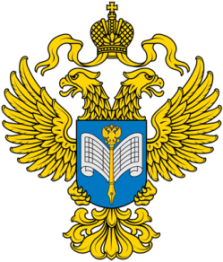 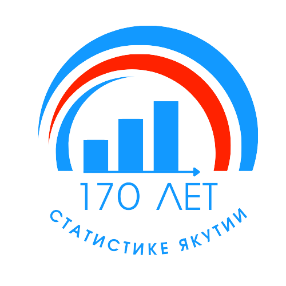 Территориальный органФедеральной службы государственной статистикипо Республике Саха (Якутия)Пресс-релиз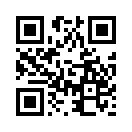 СайтСаха(Якутия)стата              (https://14.rosstat.gov.ru)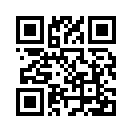 Вконтакте(vk.com/sakhastat)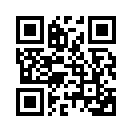 Одноклассники(ok.ru/sakhastat)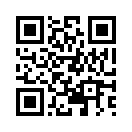 Telegram(t.me/statinfoykt)